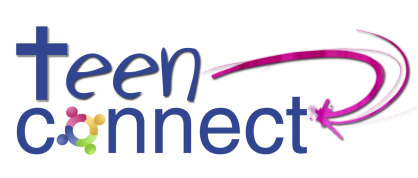 Teen CONNECT After-school ProgramAUTHORIZATION FOR MINOR’S EMERGENCY MEDICAL TREATMENTRITTMAN UNITED METHODIST CHURCHYouth/ChildFull Name: ____________________________________________________________Date of Birth: _____________________ Age: ___________ Grade: _______________Home Church: _________________________________________________________Allergies to Medications: __________________________________________________________All Other Allergies: _______________________________________________________________Any medication the youth/child is currently taking? ______________________________________Any conditions the youth/child is currently receiving medical treatment for? ____________________________________________________________________________________________________________________________________________________________________________Note any other significant medical information: ___________________________________________________Parent(s)/Legal Guardian(s)Parent #1:Name: _________________________________________________________Address: ___________________________________________________________________________Home Phone: _________________________________      Work Phone: _________________________Cell Phone: _____________________________________Any additional Contact Information: ______________________________________________________Parent #2:Name: _________________________________________________________Address: ___________________________________________________________________________Home Phone: _________________________________      Work Phone: _________________________Cell Phone: _____________________________________Any additional Contact Information: ______________________________________________________Alternate Contact in the event Parent(s)/Guardian(s) cannot be reached:Name: _________________________________________________________Address: ___________________________________________________________________________Home Phone: _________________________________      Work Phone: _________________________Cell Phone: _____________________________________Any additional Contact Information: ______________________________________________________Doctor’s InformationDoctor’s Name: ________________________________________________________Doctor’s Office Phone #: _____________________________________Preferred Hospital: __________________________________________________________***Continue to the back for more information and signaturesDentist’s InformationDentist’s Name: _____________________________________________Dentist’s Office Phone #: __________________________________Authorization and Consent for TreatmentI do hereby solemnly swear that I have legal custody of the aforementioned minor youth/child.I grant my authorization and consent for the Supervising Adult(s) of the CONNECT Elementary After-school Program to administer general first aid treatment for any minor injuries or illnesses experienced by the minor. If the injury or illness is life threatening or in need of emergency treatment, I authorize the Supervising Adult(s) to summon any and all professional emergency personnel to attend, transport, and treat the minor and to issue consent for any X-ray, anesthetic, blood transfusion, medication, or other medical disgnosis, treatment or hospital care deemed advisable by, and to be rendered under the general supervision of any licensed physician, surgeon, dentist, hospital, or other medical professional or institution duly licensed to practice in the state in which treatment is to occur.It is understood that this authorization is given in advance of any such medical treatment, but is given to provide authority and power on the part of the Supervising Adult(s) in the exercise of his or her best judgment upon the advice of any such medical or emergency personnel.Parent #1’s Name (Printed) ________________________________________________Parent #1’s Signature ____________________________________________________Parent #2’s Name (Printed) ________________________________________________Parent #2’s Signature ____________________________________________________Permission for use of photos/videosThe CONNECT Elementary After-school Program has my permission to use any photos or videos containing images of the aforementioned youth/child in the worship services, in the newspaper, on the church website, or on the church Facebook page.Parent #1’s Signature ____________________________________________________Parent #2’s Signature ____________________________________________________